“Evaluation of the DP18-1801 Healthy Schools Program”OMB #XXXX-newAttachment 1	Authorizing Legislation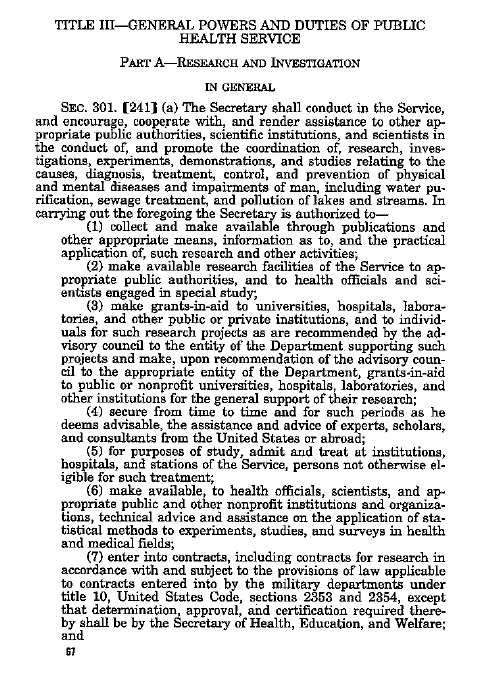 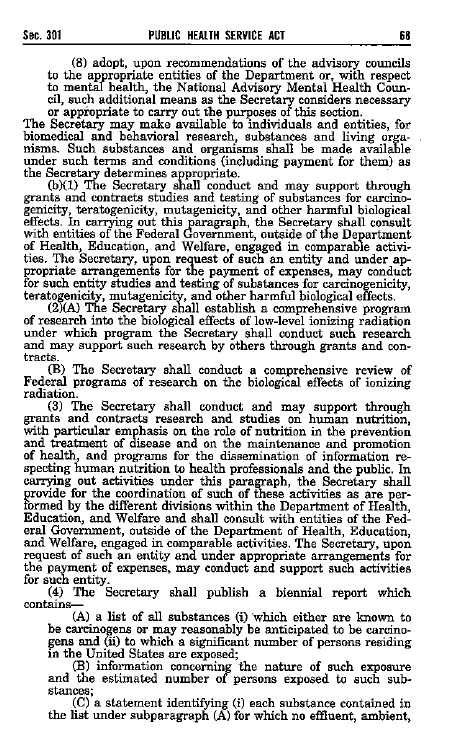 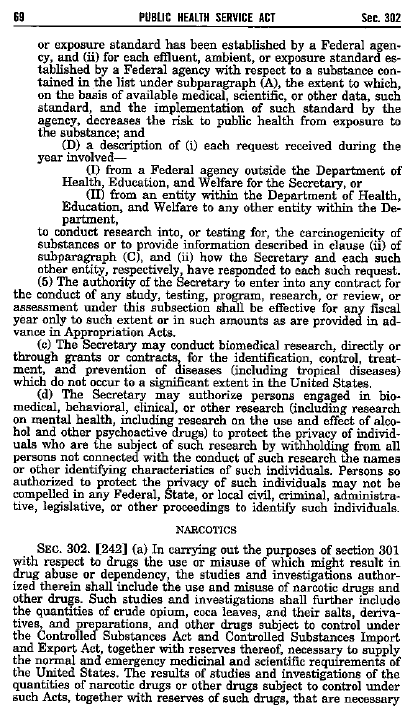 